PROCESSO SELETIVO SIMPLIFICADO - EDITAL Nº 03/2023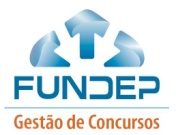 EXTRATO DE HOMOLOGAÇÃO DO RESULTADO DA CLASSIFICAÇÃO FINAL, NOS TERMOS DO EDITAL Nº 03/2023, DO PROCESSO SELETIVO SIMPLIFICADO PROVIMENTO DE VAGAS PARA CONTRATAÇÃO, EXCEPCIONALMENTE, POR TEMPO DETERMINADO ATÉ 15/05/2023 DE PROFISSIONAL DE APOIO, MONITOR DE CRECHE E INTÉRPRETE DE LIBRAS, DA PREFEITURA MUNICIPAL DE SANTA LUZIA - SECRETARIA MUNICIPAL DE EDUCAÇÃO.O Exmo. Sr. Sérgio Luiz Ferreira Costa, DD. Prefeito do Município de Santa Luzia e o Secretário Municipal de Educação, no uso de suas atribuições legais, e nos termos do Edital 03/2023 e Retificações, tornam público à homologação do resultado da classificação final do Processo Seletivo Simplificado, divulgado em 27 de março de 2023, para cargos de Profissional de Apoio, Intérprete de Libras e Monitor de Creche do Quadro de Pessoal da Secretaria Municipal de Educação de Santa Luzia, que será divulgada no Diário Oficial, Quadro de Avisos e Publicações da Prefeitura  Municipal  de Santa Luzia  no endereço eletrônico www.santaluzia.mg.gov.br. Santa Luzia, 27 de março de 2023.Luiz Sérgio Ferreira CostaPrefeito do Município de Santa Luzia